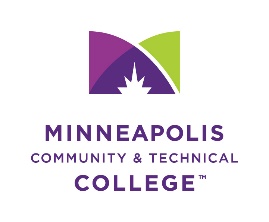 MAPE General Meeting Agenda and MinutesAgenda [INSERT DATE] agenda and minutes respectfully submitted: by Elizabeth Erredge. Secretary, Local 1304. Meeting Name: MAPE General Monthy Meeting, Local 1304Date:June 16, 2021Time:12:00-1:00 pmLocation:Online PlatformAttendees:Attendance taken via Chat in Zoom.Not present:N/ATopicNotesApprove AgendaN/A.Review Action ItemsCharitable donations- see below. Standard Agenda ItemsStandard Agenda ItemsMembership Update ? Search Committee Opportunities: Aaron Pierson5 minutesFour out and have 3 responses. Follow-up coming for the College Lab Assistant if Aaron doesn’t hear back. It is best for members to be involved in these searches.Business Agent update: Dan EnglehartBudget, State Shutdown and overall contract bargainingStateshut down: Mpls College employees will still report to work. Dan reviewed those who would be affected by the state shutdown. There are categories and they are more restrictive this time. There is an MOU in place. FAQ on MAPE site. If you are affected, you are eligible for unemployment. One must apply as soon as you are impacted we can only advise you on how to do this. Employers contributions to Health Care plan is covered and you do not have to pay this back until you are back at work. Overall contract bargaining: Minnesota State supplemental is in progress and Dan will provide more information once there is specific. Unclassified positions. Bargaining is not going well. This would normally would be our push week, but the special session interferes with this normal process. We anticipate a tie vote or not meeting at all or meeting and not taking a vote which results in implementation but full legislative vote next year. We are going to be at least a month behind in the normal process. This will impact Open Enrollment timeline. There are some proposals that are problematic, Many of the proposals being made are union busting strategies. For example, seniority lists in relation to layoff process, in the guise of equity. Giving all rights to employers to make layoff decisions in the name of equity, but equity issues are not being addresses (retention of diverse employees), limiting time for stewards to do their work during worktime. We have proposals for equity, but not being looked at in the context of the seniority etc. Projected increase for health care insurance are better than previous years, not much talk about actual budget. ~3.5% We need to act and be involved.MAPE State Shutdown InformationReview of last month’s Meet & ConferN/A Charitable DontationsNominations:  https://www.everymeal.org/Selected: Poll taken, 100% approved. Jim will work on the required paperwork. List of organizations we have donated to are below.Jim will come with recommendations next month. Additional Agenda Items. (add rows as needed)Additional Agenda Items. (add rows as needed)Return to campus for summer shifts. How is it going?, all members.Poll distributed to find out who is working on campus and how it is going. Student traffic in some departments is very low. Most were already set to meet with students virtually. It would be good to hqave information about matching services with need.Other areas have been busy or steady. The schedule of combined on campus certain days and others remotely is working well. Phased coming back has been a positiveFinding ways to balance online and in-person services. This is important work.We need to continue offering online services as ongoing services. When we meet with administration we will ask for needs based informationTelecommuting agreements. What are members hearing from in their departments?SharePoint form, telework agreement. IT work is done. The form is out there and live, seems to being rolled out slowly. HR working with supervisors to get the forms filled out? One for summer and one for fall requests. It is an annual process. We need to have some flexibility built in (i.e. long commutes, inclement weather)Needs be fair and transparent is key. Other business: Take advantage of the benefits that we can utilize through our contract. (tuition waivers)HR is working on creating on form for the professional development requests. You need a professional development plan with your supervisor2020-2021-Lunch Budget Donations thus far:2020-2021-Lunch Budget Donations thus far:2020-2021-Lunch Budget Donations thus far:Charitible Donation SelectionNotesFollow-upSt. StephensDu Nord FoundationYWCANorthPoint Health & WellnessThey called to say the donation was appreciated and to let us know that they also have volunteer opportunities. If there is interest, once the spread of covid is under control, we could pick a time to volunteer as a group. Penny Schumacher, formerly of Minneapolis College Advancement, also wrote to say that she is working with NorthPoint and appreciated hearing from MAPE.Health Care for allAffordable perscriptions drugs, medical care for all agenciesAnne Jones or Dana Koletar are my contacts there at HCAMNJune 2021: https://www.everymeal.org/Their work focuses on closing the food gap and have an immediate and sustainable impact. Meal bags. 